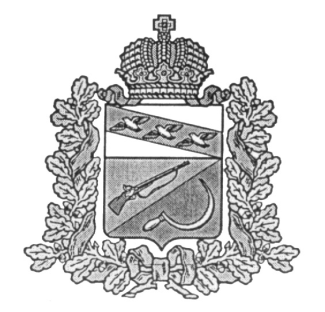 СОБРАНИЕ ДЕПУТАТОВПРИГОРОДНЕНСКОГО СЕЛЬСОВЕТАЩИГРОВСКОГО РАЙОНА КУРСКОЙ ОБЛАСТИР Е Ш Е Н И ЕОт 19 июнч 2018 года    № 35-123-6                                                             О внесении изменений в Решение Собрание депутатовПригородненского сельсовета Щигровского района Курской областиот «12» октября 2016 года № 2-6-6« Об утверждении Порядка организации и размещения нестационарных торговых объектов на территории Пригородненского сельсовета Щигровского района Курской области      В связи с внесением в Федеральный закон от 06.10.2003 года № 131-ФЗ «Об общих принципах организации местного самоуправления в Российской Федерации» ( в ред. Федерального закона от 29.12.2017года № 463-ФЗ), в соответствии с Приказом комитета потребительского рынка, развития малого предпринимательства и лицензирования Курской области от 23.03.2011 года № 32 ( в ред. Приказа от 06.10.2017года № 205) и на основании протеста Щигровской межрайонной прокуратуры от 09.04.2018 года № 03-04-2018, Собрание депутатов Пригородненского сельсовета Щигровского района                                                                                  Решило: 1. В решение Собрания депутатов Пригородненского сельсовета Щигровского района  от 12.10.2016 г. № 2-6-6 «Об утверждении Порядка организации и размещения  нестационарных торговых объектов на территории Пригородненского сельсовета Щигровского района Курской области» внести следующие изменения:а) пункт 4.1. изложить в новой редакции: «Схема размещения нестационарных торговых объектов разрабатывается на пять лет и утверждается органом местного самоуправления определенным в соответствии с уставом муниципального образования, с учетом необходимости обеспечения устойчивого развития территории и достижения нормативов минимальной обеспеченности населения площадью торговых объектов, в соответствии с градостроительным, земельным, санитарно-эпидемиологическим, экологическим, противопожарным законодательством и другими требованиями, установленными федеральными законами.»;б) пункт 4.5 изложить в новой редакции:«В схему размещения нестационарных торговых объектов могут вноситься изменения в порядке, установленном для ее разработки и утверждения.Внесение изменений в схему размещения нестационарных торговых объектов осуществляется по мере необходимости при возникновении следующих оснований:новая застройка районов, микрорайонов, иных территорий населенных пунктов муниципальных образований;ремонт и реконструкция автомобильных дорог;прекращение, перепрофилирование деятельности стационарных торговых объектов, повлекшие снижение обеспеченности до уровня ниже установленного норматива минимальной обеспеченности населения площадью торговых объектов;поступление предложений от исполнительных органов государственной власти Курской области и органов местного самоуправления, от субъектов малого и среднего предпринимательства, от некоммерческих организаций, выражающих интересы субъектов малого и среднего предпринимательства;необходимость реализации долгосрочных программ, приоритетных направлений деятельности муниципальных образований Курской области в сфере социально-экономического развития;изъятие земельных участков для государственных или муниципальных нужд;принятие решений о развитии застроенных территорий.».         2.Настоящее решение вступает в силу со дня его обнародования.Председатель Собрания депутатов   Пригородненского сельсовета                                                                Андрейцев В.Г.Глава Пригородненского сельсовета                                                    Воронин В.И.